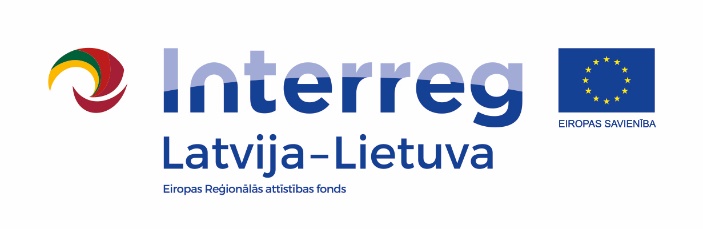 APSTIPRINĀTSLiepājas pilsētas domes Iepirkumu komisijas2018.gada 12.decembra sēdē, protokols Nr.1ATKLĀTA KONKURSA(IDENTIFIKĀCIJAS NUMURS LPP 2018/177)Taktilo karšu izgatavošana un uzstādīšana Liepājas pilsētvidēNOLIKUMSI SADAĻAINFORMĀCIJA PAR IEPIRKUMUII SADAĻAPRASĪBAS PRETENDENTIEM UN IESNIEDZAMIE DOKUMENTIIII SADAĻAPIEDĀVĀJUMA IZVĒRTĒŠANAS KRITĒRIJS IV SADAĻAPIELIKUMIAtklāta konkursa LPP 2018/177 nolikuma 4.pielikumsPRASĪBAS PIEDĀVĀJUMU NOFORMĒŠANAIAtklāta konkursa LPP 2018/177nolikuma 5.pielikumsVĒRTĒŠANAS NOSACĪJUMIPasūtītājsLiepājas pilsētas pašvaldība Reģistrācijas Nr. 90000063185 Rožu iela 6, Liepāja, LV-3401Iepirkuma priekšmetsIepirkuma priekšmets ir taktilo karšu izgatavošana un uzstādīšana Liepājas pilsētvidē.CPV kodi44316500-3 (Metālkalumi);45223110-0 (Metāla konstrukciju uzstādīšana)Līguma izpildes laiks un vieta1.4.1. Pakalpojuma līguma izpildes laiks - no līguma parakstīšanas dienas līdz 2019.gada 12.aprīlim. 1.4.2. Līguma izpildes vietas:Liepājas Jūrmalas parks (Peldu ielā ieejā uz parku netālu no bungu vides objekta);Liepājas Centrālās glābšanas stacijas teritorija.Iepirkuma procedūraIepirkuma procedūra tiek veikta atbilstoši Publisko iepirkumu likumam un Ministru kabineta 2017.gada 28.februāra noteikumiem Nr.107 “Iepirkumu procedūru un metu konkursu norises kārtība”. Iepirkuma procedūras veids ir atklāts konkurss.Pamatojums iepirkuma līguma slēgšanas tiesību piešķiršanai, nedalot iepirkumu daļas ir: viens pretendentu loks; vienots pakalpojums.ProjektsProjekts LLI-212 “Saredzi citādāk” (I See).KontaktpersonaLiepājas pilsētas pašvaldības administrācijas Publisko iepirkumu daļas iepirkumu speciāliste Blāzma Stivriņa t.63422336, e-pasts: iepirkumi@liepaja.lv .Piedāvājumu iesniegšanas vieta un laiksPiedāvājumi iesniedzami Elektronisko iepirkumu sistēmas (turpmāk tekstā – EIS) e-konkursu apakšsistēmā (https://www.eis.gov.lv/EKEIS/Supplier/) līdz 2019.gada 9.janvārim plkst.14:00.Ievērojot Publisko iepirkumu likuma 39.panta pirmajā daļā noteikto, piedāvājumi ir iesniedzami tikai elektroniski EIS e-konkursu apakšsistēmā. Pēc noteiktā termiņa vai ārpus EIS e-konkursu apakšsistēmas iesniegtie piedāvājumi tiks atzīti par neatbilstošiem nolikuma prasībām un tiks atgriezti iesniedzējiem.Piedāvājumu noformē atbilstoši nolikuma 4.pielikuma “Prasības piedāvājuma noformēšanai” noteikumiem.Piedāvājumu atvēršanas vieta un laiksPiedāvājumu atvēršana notiek Liepājas pilsētas pašvaldības administrācijā, Rožu ielā 6, Lielajā zālē (207.kabinets), uzreiz pēc piedāvājumu iesniegšanas termiņa beigām.Piedāvājumu atvēršanas sanāksme ir atklāta un tajā var piedalīties visas ieinteresētās personas, reģistrējoties piedāvājumu atvēršanas sanāksmes reģistrācijas lapā. Iesniegto piedāvājumu atvēršanas procesam var sekot līdzi tiešsaistes režīmā EIS e-konkursu apakšsistēmā.Piedāvājumu atvēršana notiek, izmantojot tīmekļvietnē www.eis.gov.lv pieejamos rīkus piedāvājumu elektroniskai saņemšanai.EIS e-konkursu apakšsistēma nodrošina piedāvājumu pirmā līmeņa šifrēšanu. Ja pretendents piedāvājuma datu aizsardzībai izmantojis piedāvājuma šifrēšanu, pretendentam, ne vēlāk ka 15 (piecpadsmit) minūtes pēc piedāvājumu iesniegšanas termiņa beigām, Komisijai jāiesniedz derīga elektroniskā atslēga ar paroli šifrētā dokumenta atvēršanai.Ja ir iesniegts iesniegums Iepirkumu uzraudzības birojā attiecībā uz prasībām, kas noteiktas atklāta konkursa nolikumā vai paziņojumā par līgumu, tad pasūtītājs rīkojas Ministru kabineta 2017.gada 28.februāra noteikumu Nr.107 “Iepirkumu procedūru un metu konkursu norises kārtība” 14.punktā noteiktajā kārtībā.1.10. Iepirkuma procedūras dokumentiNolikumam ar pielikumiem ir nodrošināta tieša un brīva elektroniskā pieeja Liepājas pilsētas pašvaldības mājas lapā www.liepaja.lv, sadaļā “Iepirkumi” (https://www.liepaja.lv/iepirkumi-un-izsoles/iepirkumi/), kā arī EIS e-konkursu apakšsistēmā (https://www.eis.gov.lv/EKEIS/Supplier/).EIS reģistrēta ieinteresētā persona var reģistrēties kā Nolikuma saņēmējs; skaidrojumu sk. vietnē:  https://www.eis.gov.lv/EIS/Publications/PublicationView.aspx?PublicationId=883. 1.11. Papildu informācijaJebkura papildu informācija, kas tiks sniegta saistībā ar šo iepirkuma procedūru, tiks publicēta pasūtītāja mājaslapā pie nolikuma (https://www.liepaja.lv/iepirkumi-un-izsoles/iepirkumi/), kā arī EIS e-konkursu apakšsistēmā (https://www.eis.gov.lv/EKEIS/Supplier/). Ieinteresētajam piegādātājam ir pienākums sekot līdzi publicētajai informācijai. Komisija nav atbildīga par to, ja kāda ieinteresētā persona nav iepazinusies ar informāciju, kam ir nodrošināta brīva un tieša elektroniskā pieeja.Ja piegādātājs ir laikus pieprasījis papildu informāciju par iepirkuma procedūras dokumentos iekļautajām prasībām, Komisija to sniedz piecu darbdienu laikā, bet ne vēlāk kā sešas dienas pirms pieteikumu un piedāvājumu iesniegšanas termiņa beigām.Papildu informāciju Komisija nosūta piegādātājam, kas uzdevis jautājumu, un vienlaikus ievieto šo informāciju pasūtītāja mājaslapā, kur ir pieejami iepirkuma procedūras dokumenti, norādot arī uzdoto jautājumu.1.12. Informācija par iepirkuma priekšmetuDarbi veicami atbilstoši tehniskajā specifikācijā (nolikuma 6. pielikums) un līgumprojektā (nolikuma 7. pielikums) noteiktajam.1.13. Ekvivalenti Ja iepirkuma procedūras dokumentos ir norādīta konkrēta ražotāja produkcija vai norādes par specifisku izcelsmi, īpašu procesu, kas raksturo tikai kāda konkrēta piegādātāja preces, zīmolu, patentus vai specifisku preču veidus, pretendents var piedāvāt ekvivalentas preces, norādot to piedāvājumā un papildinot piedāvājumu ar dokumentāciju, kas pamato to, ka piedāvātās preces ir ekvivalentas iepirkuma procedūras dokumentos norādītajām.Prasība:Iesniedzamais dokuments:Iesniedzamais dokuments:2.1. Pretendents ir piegādātājs, kurš ir iesniedzis piedāvājumu. Piegādātājs var būt fiziskā vai juridiskā persona vai pasūtītājs, šādu personu apvienība jebkurā to kombinācijā, kas attiecīgi piedāvā tirgū veikt būvdarbus, piegādāt preces vai sniegt pakalpojumus.Pieteikums dalībai atklātā konkursā (pēc formas – nolikuma 1.pielikums)Pieteikums dalībai atklātā konkursā (pēc formas – nolikuma 1.pielikums)2.2. Piegādātājs var balstīties uz citu personu saimnieciskajām un finansiālajām iespējām, ja tas ir nepieciešams konkrētā līguma izpildei, neatkarīgi no savstarpējo attiecību tiesiskā rakstura.Šajā gadījumā piegādātājs un persona, uz kuras saimnieciskajām un finansiālajām iespējām tas balstās, ir solidāri atbildīgi par iepirkuma līguma izpildi. Pretendents pierāda pasūtītājam, ka viņa rīcībā būs nepieciešamie resursi, iesniedzot, piemēram, šo personu apliecinājumu vai vienošanos par sadarbību konkrētā līguma izpildē.Pretendenta un personas, uz kuras saimnieciskajām un finansiālajām iespējām pretendents balstās, savstarpēji parakstīts apliecinājums vai noslēgta vienošanās, kurā  norādīts, ka persona, uz kuras saimnieciskajām un finansiālajām iespējām pretendents balstās, uzņemas solidāro atbildību par iepirkuma līguma izpildi, kā arī norādīts, kādā veidā un/vai formā šī persona ir paredzējusi uzņemties solidāro atbildību par iepirkuma līguma izpildi.Pretendents pierāda pasūtītājam, ka viņa rīcībā būs nepieciešamie resursi, iesniedzot, piemēram, šo personu apliecinājumu vai vienošanos par sadarbību konkrētā līguma izpildē.Pretendenta un personas, uz kuras saimnieciskajām un finansiālajām iespējām pretendents balstās, savstarpēji parakstīts apliecinājums vai noslēgta vienošanās, kurā  norādīts, ka persona, uz kuras saimnieciskajām un finansiālajām iespējām pretendents balstās, uzņemas solidāro atbildību par iepirkuma līguma izpildi, kā arī norādīts, kādā veidā un/vai formā šī persona ir paredzējusi uzņemties solidāro atbildību par iepirkuma līguma izpildi.2.3. Piegādātājs var balstīties uz citu personu tehniskajām un profesionālajām iespējām, ja tas ir nepieciešams konkrētā iepirkuma līguma izpildei, neatkarīgi no savstarpējo attiecību tiesiskā rakstura. Piegādātājs, lai apliecinātu profesionālo pieredzi vai pasūtītāja prasībām atbilstoša personāla pieejamību, var balstīties uz citu personu iespējām tikai tad, ja šīs personas veiks būvdarbus vai sniegs pakalpojumus, kuru izpildei attiecīgās spējas ir nepieciešamas.Pretendents pierāda Komisijai, ka tā rīcībā būs nepieciešamie resursi, iesniedzot šo personu apliecinājumu vai vienošanos par nepieciešamo resursu nodošanu piegādātāja rīcībā, norādot, kādi resursi pretendenta rīcībā tiks nodoti.Pretendents pierāda Komisijai, ka tā rīcībā būs nepieciešamie resursi, iesniedzot šo personu apliecinājumu vai vienošanos par nepieciešamo resursu nodošanu piegādātāja rīcībā, norādot, kādi resursi pretendenta rīcībā tiks nodoti.2.4. Ja piedāvājumu iesniedz piegādātāju apvienība, piedāvājuma dokumentus paraksta atbilstoši piegādātāju savstarpējās vienošanās nosacījumiem. Piedāvājumam pievieno visu apvienības dalībnieku parakstītu vienošanos par kopīga piedāvājuma iesniegšanu. Vienošanās dokumentā jānorāda katra apvienības dalībnieka līguma daļa, atbildības sadalījums starp apvienības dalībniekiem, tiesības un pienākumi iesniedzot piedāvājumu, kā arī attiecībā uz iespējamo līguma slēgšanu.Piedāvājumam pievieno visu apvienības dalībnieku parakstītu vienošanos par kopīga piedāvājuma iesniegšanu. Vienošanās dokumentā jānorāda katra apvienības dalībnieka līguma daļa, atbildības sadalījums starp apvienības dalībniekiem, tiesības un pienākumi iesniedzot piedāvājumu, kā arī attiecībā uz iespējamo līguma slēgšanu.2.5. Pretendentam jāiesniedz atlases dokumenti par katru apvienības dalībnieku. Uz katru apvienības dalībnieku attiecas nolikuma 2.6.punkts un 2.7.punkts, bet pārējos nolikuma punktos izvirzītās prasības jāizpilda piegādātāju apvienībai kopumā, ņemot vērā tās pienākumus iespējamā līguma izpildē.Piedāvājumam pievieno visu apvienības dalībnieku parakstītu vienošanos par kopīga piedāvājuma iesniegšanu. Vienošanās dokumentā jānorāda katra apvienības dalībnieka līguma daļa, atbildības sadalījums starp apvienības dalībniekiem, tiesības un pienākumi iesniedzot piedāvājumu, kā arī attiecībā uz iespējamo līguma slēgšanu.Piedāvājumam pievieno visu apvienības dalībnieku parakstītu vienošanos par kopīga piedāvājuma iesniegšanu. Vienošanās dokumentā jānorāda katra apvienības dalībnieka līguma daļa, atbildības sadalījums starp apvienības dalībniekiem, tiesības un pienākumi iesniedzot piedāvājumu, kā arī attiecībā uz iespējamo līguma slēgšanu.2.6. Pretendentu izslēdz no dalības iepirkuma procedūrā jebkurā no Publisko iepirkumu likuma 42.panta pirmajā daļā noteiktajiem gadījumiem.Komisija pretendentu izslēgšanas gadījumus pārbauda Publisko iepirkumu likuma 42.pantā noteiktajā kārtībā.Komisija pretendentu izslēgšanas gadījumus pārbauda Publisko iepirkumu likuma 42.pantā noteiktajā kārtībā.2.7. Pretendents ir reģistrēts, licencēts un/vai sertificēts atbilstoši attiecīgās valsts normatīvo aktu prasībām, tiesīgs sniegt Pasūtītājam nepieciešamos pakalpojumus.a) Komisija pārliecinās par pretendenta reģistrācijas faktu pēc Uzņēmumu reģistra datiem, kas pieejami Elektronisko iepirkumu sistēmā (https://www.eis.gov.lv/). b) Ārvalstī reģistrētam pretendentam, kas nav reģistrēts Uzņēmumu reģistrā, jāpievieno attiecīgos faktus apliecinoši dokumenti (kopijas).a) Komisija pārliecinās par pretendenta reģistrācijas faktu pēc Uzņēmumu reģistra datiem, kas pieejami Elektronisko iepirkumu sistēmā (https://www.eis.gov.lv/). b) Ārvalstī reģistrētam pretendentam, kas nav reģistrēts Uzņēmumu reģistrā, jāpievieno attiecīgos faktus apliecinoši dokumenti (kopijas).2.8. Pretendenta gada vidējais  finanšu apgrozījums par iepriekšējiem trīs finanšu gadiem ir vismaz EUR 15 000,00 (piecpadsmit tūkstoši euro).*Peļņas vai zaudējumu aprēķins par iepriekšējiem 3 (trīs) finanšu gadiem.Peļņas vai zaudējumu aprēķins par iepriekšējiem 3 (trīs) finanšu gadiem.* Komisija pretendentam prasīto apgrozījumu atzīs par atbilstošu arī tad, ja pretendents veicis uzņēmējdarbību īsāku laiku par 3 (trīs) gadiem un sasniedzis prasīto apgrozījumu. Pretendentiem, kuri attiecīgajā tirgū darbojas mazāk nekā 3 (trīs) gadus, attiecīgo vidējo apgrozījumu nosaka, ievērojot proporcionalitātes principu - aprēķina mēneša vidējo apgrozījumu pēc nostrādāto mēnešu skaita, reizina to ar 12 (divpadsmit). Ja pretendents darbojas tirgū mazāk kā 1 (vienu) gadu, tam nostrādātajā laikā jābūt vismaz prasītajam apgrozījumam.* Komisija pretendentam prasīto apgrozījumu atzīs par atbilstošu arī tad, ja pretendents veicis uzņēmējdarbību īsāku laiku par 3 (trīs) gadiem un sasniedzis prasīto apgrozījumu. Pretendentiem, kuri attiecīgajā tirgū darbojas mazāk nekā 3 (trīs) gadus, attiecīgo vidējo apgrozījumu nosaka, ievērojot proporcionalitātes principu - aprēķina mēneša vidējo apgrozījumu pēc nostrādāto mēnešu skaita, reizina to ar 12 (divpadsmit). Ja pretendents darbojas tirgū mazāk kā 1 (vienu) gadu, tam nostrādātajā laikā jābūt vismaz prasītajam apgrozījumam.* Komisija pretendentam prasīto apgrozījumu atzīs par atbilstošu arī tad, ja pretendents veicis uzņēmējdarbību īsāku laiku par 3 (trīs) gadiem un sasniedzis prasīto apgrozījumu. Pretendentiem, kuri attiecīgajā tirgū darbojas mazāk nekā 3 (trīs) gadus, attiecīgo vidējo apgrozījumu nosaka, ievērojot proporcionalitātes principu - aprēķina mēneša vidējo apgrozījumu pēc nostrādāto mēnešu skaita, reizina to ar 12 (divpadsmit). Ja pretendents darbojas tirgū mazāk kā 1 (vienu) gadu, tam nostrādātajā laikā jābūt vismaz prasītajam apgrozījumam.2.9. Pretendentam iepriekšējo 3 (trīs) gadu laikā (2016., 2017., 2018. un 2019.gadā līdz piedāvājumu iesniegšanas termiņa beigām) ir pieredze vismaz 2 (divu) līdzīgu objektu izstrādē un uzstādīšanā. Pieredzi pierāda un apliecina pozitīvas atsauksmes no attiecīgo līgumu pasūtītājiem.Par līdzīgu līgumu šī konkursa ietvaros tiks atzīts līgums par metāla vides objekta izgatavošanu un uzstādīšanu.2.9. Pretendentam iepriekšējo 3 (trīs) gadu laikā (2016., 2017., 2018. un 2019.gadā līdz piedāvājumu iesniegšanas termiņa beigām) ir pieredze vismaz 2 (divu) līdzīgu objektu izstrādē un uzstādīšanā. Pieredzi pierāda un apliecina pozitīvas atsauksmes no attiecīgo līgumu pasūtītājiem.Par līdzīgu līgumu šī konkursa ietvaros tiks atzīts līgums par metāla vides objekta izgatavošanu un uzstādīšanu.a) Informācija par iepriekšējo pieredzi (pēc formas – nolikuma 3.pielikums). b) Nolikuma 2.8.punktā noteikto prasību izpildi apliecinošas pasūtītāju atsauksmes par līgumu izpildi.2.10. Pretendents ir iesniedzis tehnisko un finanšu piedāvājumu.2.10. Pretendents ir iesniedzis tehnisko un finanšu piedāvājumu.a) Finanšu piedāvājums (pēc formas nolikuma 2.pielikums)b) Tehniskais piedāvājums atbilstoši Tehniskajā specifikācijā noteiktajām prasībām (nolikuma 6. pielikums):* taktilās kartes vispārēja skice ar norādēm par izmantojamajiem materiāliem un izmēriem;* kartes uzstādīšanas tehnoloģijas apraksts.2.11. Ja Pretendents līguma izpildē ir paredzējis piesaistīt citus uzņēmējus (apakšuzņēmējus), informāciju norāda pieteikumā dalībai atklātā konkursā (nolikuma 1.pielikums) un piedāvājumam pievieno vienošanos ar katru apakšuzņēmēju par konkrētu darbu izpildi vai apakšuzņēmēja apliecinājumu par dalību līguma izpildē, ja līgums tiktu piešķirts pretendentam.2.11. Ja Pretendents līguma izpildē ir paredzējis piesaistīt citus uzņēmējus (apakšuzņēmējus), informāciju norāda pieteikumā dalībai atklātā konkursā (nolikuma 1.pielikums) un piedāvājumam pievieno vienošanos ar katru apakšuzņēmēju par konkrētu darbu izpildi vai apakšuzņēmēja apliecinājumu par dalību līguma izpildē, ja līgums tiktu piešķirts pretendentam.2.11. Ja Pretendents līguma izpildē ir paredzējis piesaistīt citus uzņēmējus (apakšuzņēmējus), informāciju norāda pieteikumā dalībai atklātā konkursā (nolikuma 1.pielikums) un piedāvājumam pievieno vienošanos ar katru apakšuzņēmēju par konkrētu darbu izpildi vai apakšuzņēmēja apliecinājumu par dalību līguma izpildē, ja līgums tiktu piešķirts pretendentam.3.1. Pamatojoties uz Publisko iepirkumu likuma 51.pantu, Komisija piešķir līguma slēgšanas tiesības saimnieciski visizdevīgākajam piedāvājumam, kuru nosaka, ņemot vērā piedāvāto kopējo cenu.3.2. Komisija izvēlas piedāvājumu ar viszemāko cenu, kas atbilst nolikuma un tā pielikumu prasībām, nav atzīts par nepamatoti lētu.3.3. Ja atbilstoši noteiktajam piedāvājuma izvērtēšanas kritērijam vismaz 2 (diviem) piedāvājumiem novērtējums ir vienāds, izšķirošais piedāvājuma izvēles kritērijs ir apgrozījums (attiecīgi, lielāks vidējais apgrozījums par iepriekšējiem 3 (trīs) finanšu gadiem).1.pielikumsPieteikuma dalībai atklātā konkursā forma2.pielikumsFinanšu piedāvājuma forma 3.pielikumsInformācijas par iepriekšējo pieredzi forma4.pielikumsPrasības piedāvājuma noformēšanai 5.pielikumsVērtēšanas nosacījumi6.pielikumsTehniskā specifikācija 7.pielikumsLīgumprojekts8.pielikumsKaršu atrašanās vietas Liepājas pilsētā un kartē paskaidrojamie objekti9.pielikumsTaktilā karte Liepājas pilsētvidē (esošie objekti)10.pielikumsGlābšanas stacija – karte 11.pielikumsJurmalas parks, teritorijas karte 12. pielikumsJūrmalas parks, Glābšanas stacija topogrāfija13.pielikumsJurmalas parks – topogrāfija  Piedāvājums jāiesniedz elektroniski Elektronisko iepirkumu sistēmas e-konkursu apakšsistēmā, ievērojot šādas Pretendenta izvēles iespējas:izmantojot Elektronisko iepirkumu sistēmas e-konkursu apakšsistēmas piedāvātos rīkus, aizpildot minētās sistēmas e-konkursu apakšsistēmā šā iepirkuma sadaļā ievietotās formas;elektroniski aizpildāmos dokumentus elektroniski sagatavojot ārpus Elektronisko iepirkumu sistēmas e-konkursu apakšsistēmas un augšupielādējot sistēmas attiecīgajās vietnēs aizpildītas formas, t.sk. ar formā integrētajiem failiem (šādā gadījumā pretendents ir atbildīgs par aizpildāmo formu atbilstību dokumentācijas prasībām un formu paraugiem);elektroniski sagatavoto piedāvājumu šifrējot ārpus e-konkursu apakšsistēmas ar trešās personas piedāvātiem datu aizsardzības rīkiem un aizsargājot ar elektronisku atslēgu un paroli (šādā gadījumā Pretendents ir atbildīgs par aizpildāmo formu atbilstību dokumentācijas prasībām un formu paraugiem, kā arī dokumenta atvēršanas un nolasīšanas iespējām).Piedāvājums jāsagatavo tā, lai nekādā veidā netiktu apdraudēta Elektronisko iepirkumu sistēmas e-konkursu apakšsistēmas darbība un nebūtu ierobežota piekļuve piedāvājumā ietvertajai informācijai, tostarp piedāvājums nedrīkst saturēt datorvīrusus un citas kaitīgas programmatūras vai to ģeneratorus, vai, ja piedāvājums ir šifrēts, pretendentam noteiktajā laikā (ne vēlāk kā 15 (piecpadsmit) minūšu laikā pēc piedāvājumu atvēršanas uzsākšanas) jāiesniedz derīga elektroniska atslēga un parole šifrētā dokumenta atvēršanai. Ja piedāvājums saturēs kādu no šajā punktā minētajiem riskiem, tas netiks izskatīts.Piedāvājumā jāiekļauj nolikuma 2.sadaļā noteiktie dokumenti.Sagatavojot piedāvājumu, Pretendents ievēro, ka:Piedāvājuma dokumenti jāsagatavo un jāiesniedz tikai elektroniski, atsevišķā elektroniskā dokumentā ar Microsoft Office 2010 (vai vēlākas programmatūras versijas) rīkiem lasāmā formātā;Dokumentus paraksta pretendenta paraksttiesīga amatpersona vai pilnvarota persona. Ja dokumentus paraksta pilnvarotā persona, piedāvājumam pievieno attiecīgās pilnvaras apliecinātu kopiju, ko pievieno pretendenta atlases dokumentiem;Dokumentus Pretendents pēc saviem ieskatiem ir tiesīgs iesniegt elektroniskā formā, gan parakstot ar Elektronisko iepirkumu sistēmas piedāvāto elektronisko parakstu, gan parakstot ar drošu elektronisko parakstu.Pretendents drīkst iesniegt tikai vienu piedāvājuma variantu. Ja pretendents iesniegs vairākus piedāvājuma variantus, tie visi tiks atzīti par nederīgiem.Pretendentam jāiesniedz dokumenti, kas aizpildīti atbilstoši nolikumam klāt pievienoto veidlapu formai. Pretendentam piedāvājums jāiesniedz latviešu valodā. Ja piedāvājumā iekļaujamā informācija ir citā valodā, pretendents pievieno tulkojumu latviešu valodā, kas sagatavots atbilstoši normatīvajiem aktiem par kārtību, kādā apliecināmi dokumentu tulkojumi valsts valodā.Piedāvājumā norāda, vai attiecībā uz piedāvājuma priekšmetu vai atsevišķām tā daļām nepieciešams ievērot komercnoslēpumu. Ja piedāvājums vai kāda tā daļa satur komercnoslēpumu, pretendents norāda, kura informācija ir komercnoslēpums un kāds ir šāda statusa tiesiskais pamats. Piegādātājs nevar prasīt ievērot komercnoslēpumu uz tādu informāciju, kas ir vispārpieejama saskaņā ar normatīvajiem aktiem.Pretendents pirms piedāvājumu iesniegšanas termiņa beigām var grozīt vai atsaukt iesniegto piedāvājumu.Komisija pieņem Eiropas vienoto iepirkuma procedūras dokumentu (turpmāk – ESPD) kā sākotnējo pierādījumu atbilstībai iepirkuma procedūras dokumentos noteiktajām pretendentu atlases prasībām. Ja pretendents izvēlējies iesniegt ESPD, lai apliecinātu, ka tas atbilst iepirkuma procedūras dokumentos noteiktajām pretendentu atlases prasībām, tas iesniedz šo dokumentu arī par katru personu, uz kuras iespējām tas balstās, lai apliecinātu, ka tā kvalifikācija atbilst iepirkuma procedūras dokumentos noteiktajām prasībām, un par tā norādīto apakšuzņēmēju, kura veicamo darbu vērtība ir vismaz 10 procenti no iepirkuma līguma vērtības. Piegādātāju apvienība iesniedz atsevišķu ESPD par katru tās dalībnieku. Pretendents var Komisijai iesniegt ESPD, kas ir bijis iesniegts citā iepirkuma procedūrā, ja apliecina, ka tajā iekļautā informācija ir pareiza.Tiek uzskatīts, ka pretendenti, iesniedzot savus piedāvājumus, apliecina, ka ir iepazinušies un piekrīt nolikuma un tā pielikumu, tajā skaitā iepirkuma līguma projekta, nosacījumiem, kā arī ir iepazinušies ar visiem spēkā esošiem normatīvajiem aktiem, kas jebkādā veidā var ietekmēt vai var attiekties uz līgumā noteiktajām vai ar to saistītajām darbībām. Iesniedzot piedāvājumu, Pretendents pilnībā atzīst visus Nolikumā (t.sk. tā pielikumos un formās, kuras ir ievietotas Elektronisko iepirkumu sistēmā e-konkursu apakšsistēmas šā iepirkuma sadaļā) ietvertos nosacījumus.Piedāvājums jāsagatavo tā, lai nekādā veidā netiktu apdraudēta Elektronisko iepirkumu sistēmas e-konkursu apakšsistēmas darbība un nebūtu ierobežota piekļuve piedāvājumā ietvertajai informācijai, tostarp piedāvājums nedrīkst saturēt datorvīrusus un citas kaitīgas programmatūras vai to ģeneratorus. Ja piedāvājums saturēs kādu no šajā punktā minētajiem riskiem, tas netiks izskatīts.Ja pretendents piedāvājuma datu aizsardzībai izmantojis piedāvājuma šifrēšanu, pretendentam, ne vēlāk ka 15 (piecpadsmit) minūtes pēc piedāvājumu iesniegšanas termiņa beigām Komisijai jāiesniedz derīga elektroniskā atslēga ar paroli šifrētā dokumenta atvēršanai.Piegādātāju apvienība, attiecībā uz kuru pieņemts lēmums slēgt līgumu, pēc savas izvēles izveidojas atbilstoši noteiktam juridiskam statusam vai noslēdz sabiedrības līgumu, vienojoties par apvienības dalībnieku atbildības sadalījumu, ja tas nepieciešams iepirkuma līguma noteikumu sekmīgai izpildei.Iepirkuma procedūru veic ar Liepājas pilsētas domes 2017.gada 17.augusta lēmumu Nr.304 un Liepājas pilsētas domes 2018.gada 13.septembra lēmumu Nr.368 izveidotā Iepirkumu komisija (Nolikumā arī – Komisija).Piedāvājumu noformējuma pārbaudi, pretendentu atlasi un piedāvājumu vērtēšanu Komisija veic slēgtā sēdē.Piedāvājumu noformējuma pārbaudes, pretendentu atlases un piedāvājumu vērtēšanas laikā Komisija nodrošina piedāvājumu glabāšanu tā, lai tiem nevarētu piekļūt personas, kas nav iesaistītas piedāvājuma noformējuma pārbaudē, pretendentu atlasē un piedāvājumu vērtēšanā.Pārbaudot piedāvājumu atbilstību nolikumā izvirzītajām prasībām, Komisija pārbauda atbilstību noformējuma prasībām, atbilstību pretendentu atlases prasībām, atbilstību tehniskajai specifikācijai un veic piedāvājuma izvēli.Ja Komisijai rodas šaubas par iesniegtās dokumenta kopijas autentiskumu, tā pieprasa, lai pretendents uzrāda dokumenta oriģinālu vai iesniedz apliecinātu dokumenta kopiju.Piedāvājumu vērtēšanas gaitā Komisija ir tiesīga pieprasīt, lai tiek izskaidrota piedāvājumā iekļautā informācija.Ja Komisija pieprasa, lai pretendents precizē iesniegto informāciju, tā nosaka termiņu, līdz kuram pretendentam jāsniedz atbilde.Ja pretendents neiesniedz komisijas pieprasītās ziņas vai paskaidrojumus, Komisija piedāvājumu vērtē pēc tiem dokumentiem, kas ir iekļauti piedāvājumā.Piedāvājuma noformējuma pārbaudei, pretendentu atlasei, kā arī piedāvājumu vērtēšanai un salīdzināšanai Komisija var pieaicināt ekspertu.Eksperts nesniedz atzinumu, ja ir ieinteresēts konkrēta pretendenta izvēlē vai darbībā. Pirms darbības sākšanas eksperts paraksta apliecinājumu, ka nav tādu apstākļu, kuru dēļ viņš varētu būt ieinteresēts konkrēta pretendenta izvēlē vai darbībā. Šo apliecinājumu eksperts pievieno atzinumam.Ekspertam ir tiesības iepazīties ar piedāvājumiem, kā arī lūgt Komisiju pieprasīt no pretendenta papildu informāciju, kas ir nepieciešama atzinuma sagatavošanai.Eksperts piedāvājumā ietverto un pretendenta papildus sniegto informāciju drīkst izmantot tikai sava atzinuma sniegšanai.Konstatējot piedāvājuma neatbilstību kādai no prasībām, Komisijai ir tiesības noraidīt pretendentu un neizskatīt piedāvājumu nākamajā izvērtēšanas posmā.Lai pārbaudītu, vai pretendents nav izslēdzams no dalības iepirkumā Publisko iepirkumu likuma 42.panta pirmās daļā minēto apstākļu dēļ, Komisija rīkojas atbilstoši Publisko iepirkumu likuma 42.pantam. Ja pretendents vai personālsabiedrības biedrs, ja pretendents ir personālsabiedrība, atbilst Publisko iepirkumu likuma 42. panta pirmās daļas 1., 3., 4., 5., 6. vai 7. punktā minētajam izslēgšanas gadījumam, pretendents norāda to piedāvājumā un, ja tiek atzīts par tādu, kuram būtu piešķiramas līguma slēgšanas tiesības, iesniedz skaidrojumu un pierādījumus par nodarītā kaitējuma atlīdzināšanu vai noslēgtu vienošanos par nodarītā kaitējuma atlīdzināšanu, sadarbošanos ar izmeklēšanas iestādēm un veiktajiem tehniskajiem, organizatoriskajiem vai personālvadības pasākumiem, lai pierādītu savu uzticamību un novērstu tādu pašu un līdzīgu gadījumu atkārtošanos nākotnē. Komisija uzticamības nodrošināšanai iesniegtos pierādījumus vērtē atbilstoši Publisko iepirkumu likuma 43. pantā noteiktajam.Lai pārbaudītu, vai pretendents, kuram būtu piešķiramas līguma slēgšanas tiesības, nav izslēdzams no dalības iepirkumā Starptautisko un Latvijas Republikas nacionālo sankciju likuma  11.1 panta pirmajā daļā minēto apstākļu dēļ, Komisija rīkojas atbilstoši Starptautisko un Latvijas Republikas nacionālo sankciju likuma 11.1 pantam. Ja attiecībā uz minēto kandidātu vai pretendentu ir noteiktas starptautiskās vai nacionālās sankcijas vai būtiskas finanšu un kapitāla tirgus intereses ietekmējošas Eiropas Savienības vai Ziemeļatlantijas līguma organizācijas dalībvalsts noteiktās sankcijas, kuras kavē līguma izpildi, tas ir izslēdzams no dalības iepirkumā. Minēto pārbaudi veic arī attiecībā uz kandidāta vai pretendenta norādīto apakšuzņēmēju, kura veicamo būvdarbu vai sniedzamo pakalpojumu vērtība ir vismaz 10 procenti no kopējās līguma vērtības, vai personu, uz kuras iespējām kandidāts vai pretendents balstās. Attiecīgais kandidāts vai pretendents ir izslēdzams no dalības iepirkumā, ja šis kandidāts vai pretendents 10 darbdienu laikā pēc pieprasījuma izsniegšanas vai nosūtīšanas dienas nav veicis šādas personas vai apakšuzņēmēja nomaiņu saskaņā ar kārtību, kāda noteikta Publisko iepirkumu likumā.Triju darbdienu laikā pēc lēmuma pieņemšanas Komisija informē visus pretendentus par pieņemto lēmumu. Informācija tiks nosūtīta uz pieteikumā norādīto elektroniskā pasta adresi, izmantojot drošu elektronisko parakstu vai pievienojot elektroniskajam pastam skenētu dokumentu.